PENERAPAN  MUSIK  KLASIK DALAM  MENGURANGI KEKAMBUHAN PADA SKIZOFRENIA DENGANHALUSINASI PENDENGARAN DI WILAYAHKERJA PUSKESMAS PAKUAN BARU KARYA TULIS ILMIAH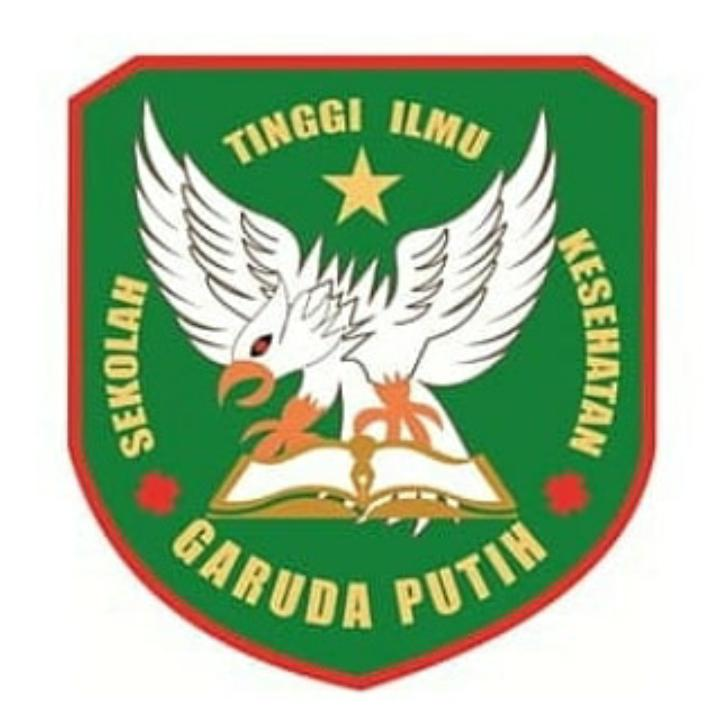 DISUSUN OLEH :CICI INDRI DWIYANINIM : 2018.19.1484SEKOLAH TINGGI ILMU KESEHATAN GARUDA PUTIHPROGRAM STUDI D-III KEPERAWATANTAHUN 2021PENERAPAN  MUSIK  KLASIK DALAM  MENGURANGI KEKAMBUHAN PADA SKIZOFRENIA DENGANHALUSINASI PENDENGARAN DI WILAYAHKERJA PUSKESMAS PAKUAN BARU KARYA TULIS ILMIAHDiajukan Sebagai Salah Satu Syarat Dalam Menyelesaikan Pendidikan Diploma III Keperawatan DISUSUN OLEH :CICI INDRI DWIYANINIM : 2018.19.1484SEKOLAH TINGGI ILMU KESEHATAN GARUDA PUTIHPROGRAM STUDI D-III KEPERAWATANTAHUN 2021PERNYATAAN KEASLIAN TULISAN Saya yang bertanda tangan dibawah iniNama 		: Cici Indri DwiyaniNim		: 2018.19.1484Program Studi		: D III KeperawatanInstitusi 		: STIKES Garuda Putih JambiMenyatakan dengan sebenarnya bahwa Karya Tulis Ilmiah yang saya tulis ini adalah benar-benar merupakan hasil karya sendiri dan bukan merupakan pengambilan alihan tulisan atau pikiran orang lain yang saya akui sebagai hasil tulisan atau pikiran saya sendiri. Apabila kemudian hari terbukti atau dapat dibuktikan Karya Tulis Ilmiah ini jiplakan, maka saya bersedia menerima sanksi atas perbuatan tersebut.Jambi,      Juli 2021Pembuat Pernyataan Cici Indri Dwiyani                                                                                    2018.19 1484LEMBAR PERSETUJUAN
Karya Tulis Ilmiah telah diperiksa dan disetujui untuk dipertahankan dihadapan tim penguji Program Studi D-III KeperawatanSekolah Tinggi Ilmu Kesehatan Garuda Putih Jambi,  Juni 2021Dosen Pembimbing KTILEMBAR PENGESAHANKarya Tulis Ilmiah Oleh Cici Indri Dwiyani NIM : 2018.19.1484 dengan judul “Penerapan Musik Klasik Dalam Mengurangi Kekambuhan Pada Skizofrenia Dengan Halusinasi Pendengaran Di Wilayah Kerja Puskesmas Pakuan Baru”  ini telah dipertahankan dan disahkan lulus oleh Dewan Penguji Sidang Karya Tulis Ilmiah Program Studi D-III Keperawatan Sekolah Tinggi Ilmu Kesehatan Garuda Putih Jambi, pada Tanggal,  Juli 2021Dewan PengujiPenguji I		    Ns. Devi Yusmahendra M.Kep  	        ( 	                     )
			             NIDN : 1020117201Penguji II 		   Ns. Apni Riama. S.Kep.M.Kes	         ( 	                     )
				NIDN : 1030018902Penguji III		         Rosdawati.S.Pd,M.KM	        ( 	                     )
		NIDK : 8805701019Jambi.     Juli  2021MengetahuiKetua Sekolah Tinggi Ilmu Kesehatan Garuda Putih JambiNs. Erwinsyah.,M Kep,Sp.Kep.M.B
NIDN : 1015057902DAFTAR RIWAYAT HIDUPNama	: Cici Indri DwiyaniTempat/ Tanggal Lahir	: Jambi, 06 Maret 2000Agama	: IslamNama Ayah	: MustopaNama Ibu	: DariyaniAlamatt	: Jl. Abdul Chattab Lorong Donorejo Rt.25 Kel. Pasir Putih Kec. Jambi Selatan Riwayat Pendidikan	: 1. SDN 59  Kota JambiSMPN 2  Kota JambiSMA Unggul Sakti Kota JambiSTIKES Garuda Putih Jambi